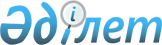 О бюджете Зыряновского района на 2009 год
					
			Утративший силу
			
			
		
					Решение Зыряновского районного маслихата Восточно-Казахстанской области от 25 декабря 2008 года N 15/3-IV. Зарегистрировано управлением юстиции Зыряновского района Департамента юстиции Восточно-Казахстанской области 31 декабря 2008 года за N 5-12-74. Утратило силу в связи с истечением срока действия - письмо Зыряновского маслихата от 16 марта 2010 года № 02-05-81      Сноска. Утратило силу в связи с истечением срока действия  (письмо Зыряновского маслихата от 16.03.2010 № 02-05-81).

      В соответствии со статьями 73, 75, 240 Бюджетного кодекса Республики Казахстан, статьей 6 Закона Республики Казахстан «О местном государственном управлении в Республике Казахстан», решением Восточно-Казахстанского областного маслихата от 19 декабря 2008 года № 10/129-IV «Об областном бюджете на 2009 год» (зарегистрировано в Реестре государственной регистрации нормативных правовых актов № 2491), маслихат Зыряновского района РЕШИЛ:



      1. Утвердить бюджет района на 2009 год согласно приложению 1 в следующих объемах:

      доходы – 2799903,7 тысяч тенге, в том числе по:

      налоговым поступлениям – 1 613 886 тысяч тенге;

      неналоговым поступлениям 11 724 тысяч тенге;

      поступлениям от продажи основного капитала – 23 022 тысяч тенге;

      поступлениям трансфертов – 1151271,7 тысяч тенге;

      затраты – 2817468,4 тысяч тенге;

      дефицит (профицит) бюджета –17 564,7 тысяч тенге;

      финансирование дефицита – 17 564,7 тысяч тенге.

      Сноска. Пункт 1 в редакции решения маслихата Зыряновского района от 25.11.2009 № 24/2-IV (порядок введения в действие см. п. 2).



      2. Зачисление налоговых поступлений в бюджет района производить по нормативам распределения доходов, согласно пунктам 2, 3 решения Восточно-Казахстанского областного маслихата от 19 декабря 2008 года № 10/129-IV «Об областном бюджете на 2009 год» в размере 100 процентов.



      3. Установить объем субвенции, передаваемой из областного бюджета в бюджет района на 2009 год, в сумме 624902 тысяч тенге.



      4. В соответствии с пунктами 2, 3 статьи 238 Трудового кодекса Республики Казахстан установить гражданским служащим социального обеспечения, образования, культуры, работающим в аульной (сельской) местности, за счет бюджетных средств повышенные на двадцать пять процентов должностные оклады и тарифные ставки по сравнению с окладами и ставками гражданских служащих, занимающихся этими видами деятельности в городских условиях.

      Перечень должностей специалистов социального обеспечения, образования, культуры, работающих в аульной (сельской) местности, определяется местным исполнительным органом по согласованию с местным представительным органом.



      5. Резерв местного исполнительного органа на 2009 год определить в сумме 25398 тыс. тенге, в том числе:

      чрезвычайный резерв - 15754,4 тысяч тенге;

      резерв на неотложные затраты - 9643,6 тыс. тенге.

      Сноска. Пункт 5 в редакции решения маслихата Зыряновского района от 23.10.2009 № 23/5-IV.



      6. Утвердить перечень расходов по администраторам бюджетных программ акимов городов районного значения, поселков, аулов (сел), аульных (сельских) округов согласно приложению 2.



      7. Утвердить перечень бюджетных программ развития бюджета района на 2009 год согласно приложению 3.



      8. Утвердить перечень бюджетных программ, не подлежащих секвестру в процессе исполнения бюджета района на 2009 год согласно приложению 4.



      9. Учесть, что в бюджете района на 2009 год предусмотрены трансферты из областного бюджета в сумме 65095 тысяч тенге, в том числе:

      на оказание материальной помощи некоторым категориям граждан (участникам ВОВ, инвалидам ВОВ, лицам, приравненным к участникам ВОВ и инвалидам ВОВ, семьям погибших военнослужащих) - 32689 тысяч тенге;

      на оказание материальной помощи семьям погибших в Афганистане - 60 тысяч тенге;

      на оказание материальной помощи пенсионерам, имеющим заслуги перед Республикой Казахстан - 216 тысяч тенге;

      на оказание материальной помощи пенсионерам, имеющим заслуги перед областью - 724 тысяч тенге;

      на оказание материальной помощи молодым специалистам (учителям, врачам), желающим работать в селах и аулах после завершения учебного заведения - 0 тысяч тенге;

      - для обучения детей из малообеспеченных семей в высших учебных заведениях (стоимость обучения, стипендии, проживание в общежитии) - 10196 тысяч тенге;

      - на оказание единовременной материальной помощи многодетным матерям, награжденным подвесками «Алтын алқа», «Күміс алқа» или получившим ранее звание «Мать-героиня» и награжденным орденом «Материнская слава» 1, 2 степени - 1510 тысяч тенге;

      - на оказание единовременной материальной помощи многодетным матерям, имеющим 4 и более совместно проживающих несовершеннолетних детей - 1490 тысяч тенге;

      - на обеспечение теплоснабжения города Зыряновска в целях предупреждения чрезвычайной ситуации - 14394 тысяч тенге, города Серебрянска - 3816 тысяч тенге.

      Сноска. Пункт 9 с изменениями, внесенными решениями маслихата Зыряновского района от 23.04.2009 № 19/5-IV; от 22.07.2009 № 21/5-IV;от 23.10.2009 № 23/5-IV.



      9-1. Учесть, что в бюджете района на 2009 год предусмотрены трансферты из республиканского бюджета в сумме 461190,7 тысячи тенге, в том числе:

      1. Целевые текущие трансферты из республиканского бюджета в общей сумме 328243,7 тысячи тенге, в том числе:

      1) на выплату государственной адресной социальной помощи и ежемесячного государственного пособия на детей до 18 лет в связи с ростом размера прожиточного минимума в сумме 4860 тысяч тенге, из них:

      на выплату государственной адресной социальной помощи – 3186 тысяч тенге;

      на выплату государственных пособий на детей до 18 лет из малообеспеченных семей – 1674 тысяч тенге;

      2) на реализацию Государственной программы развития образования в Республике Казахстан на 2005-2010 годы в сумме 25318,8 тысяч тенге, из них:

      на оснащение учебным оборудованием кабинетов физики, химии, биологии в государственных учреждениях основного среднего и общего среднего образования – 7620 тысячи тенге;

      на создание лингафонных и мультимедийных кабинетов в государственных учреждениях начального, основного среднего и общего среднего образования – 5263,8 тысяча тенге;

      на внедрение новых технологий обучения в государственной системе образования – 12435 тысяч тенге;

      3) на развитие сети отделений дневного пребывания в медико-социальных учреждениях в сумме 13941 тысяча тенге;

      4) для реализации мер социальной поддержки специалистов социальной сферы сельских населенных пунктов в сумме 1364,9 тысяч тенге, в том числе, для:

      специалистов образования – 1364,9 тысяч тенге;

      специалистов культуры – 0 тысяч тенге;

      специалистов спорта – 0 тысяч тенге;

      специалистов здравоохранения - 0 тысяч тенге;

      5) на расширение программы социальных рабочих мест и молодежной практики в сумме 14228 тысяч тенге, из них:

      на расширение программ молодежной практики – 4649 тысяч тенге;

      на создание социальных рабочих мест – 9579 тысяч тенге;

      6) на обеспечение занятости в рамках реализации стратегии региональной занятости и переподготовки кадров в общей сумме 268699 тысяч тенге для финансирования следующих мероприятий:

      на ремонт инженерно-коммуникационной инфраструктуры и благоустройство населенных пунктов в рамках реализации стратегии региональной занятости и переподготовки кадров - 128805 тысяч тенге;

      на капитальный и текущий ремонт объектов культуры в рамках реализации стратегии региональной занятости и переподготовки кадров 16121 тысяч тенге;

      на ремонт и содержание автомобильных дорог районного значения и улиц городов в рамках реализации стратегии региональной занятости и переподготовки кадров 67061 тысяч тенге;

      на финансирование социальных проектов в поселках, аулах (селах), аульных (сельских) округах в рамках реализации стратегии региональной занятости и переподготовки кадров 45302 тысяч тенге;

      на капитальный ремонт, текущий ремонт объектов образования - 11326 тысяч тенге.

      2. Целевые трансферты на развитие из республиканского бюджета на развитие системы водоснабжения в общей сумме 132947 тысяч тенге, в том числе:

      реконструкция водопровода в поселке Октябрьский Зыряновского района Восточно-Казахстанской области – 132947 тысяч тенге.

      Сноска. Решение дополнено пунктом 9-1 в соответствии с решением маслихата Зыряновского района от 19.02.2009 № 17/4-IV; пункт 9-1 с изменениями, внесенными решениями от 23.04.2009 № 19/5-IV; от 22.07.2009 № 21/5-IV; от 25.11.2009 № 24/2-IV (порядок введения в действие см. п. 2).



      10. Настоящее решение вводится в действие с 1 января 2009 года.      Председатель сессии                   А. Байбуринов      Секретарь маслихата

      Зыряновского района                   Г. Денисова

Приложение 1

к решению маслихата

Зыряновского района

от 25 декабря 2008 № 15/3-IV      Сноска. Приложение 1 в редакции решения маслихата Зыряновского района от 23.10.2009 № 23/5-IV; с изменениями, внесенными решением от 25.11.2009 № 24/2-IV (порядок введения в действие см. п. 2).   Бюджет района на 2009 год      Начальник отдела экономики и

      бюджетного планирования                     Р. Хамитов

Приложение 2

к решению маслихата

Зыряновского района

от 25 декабря 2008 года № 15/3-IV      Сноска. Приложение 2 в редакции решения маслихата Зыряновского района от 23.10.2009 № 23/5-IV. Перечень расходов по администраторам бюджетных программ

аппаратов акимов района в городе, города районного значения,

поселка, аула (села), аульного (сельского) округа на 2009 год      Начальник отдела экономики

      и бюджетного планирования             Г. Бушкова

Приложение 3

к решению маслихата

Зыряновского района

от 25 декабря 2008 года № 15/3-IV      Сноска. Приложение 3 с изменениями, внесенными решением маслихата Зыряновского района от 19.02.2009 № 17/4-IV. Перечень бюджетных программ развития бюджета Зыряновского

района на 2009 год с разделением на реализацию бюджетных

инвестиционных проектов (программ) и формирование или

увеличение уставного капитала юридических лиц      Начальник отдела экономики

      и бюджетного планирования             Г. Бушкова

Приложение 4

к решению маслихата

Зыряновского района

от 25 декабря 2008 года № 15/3-IV Перечень бюджетных программ, не подлежащих секвестрированию в

процессе исполнения бюджета Зыряновского района на 2008 год      Начальник отдела экономики

      и бюджетного планирования             Г. Бушкова
					© 2012. РГП на ПХВ «Институт законодательства и правовой информации Республики Казахстан» Министерства юстиции Республики Казахстан
				КатегорияКатегорияКатегорияКатегорияКатегорияСумма (тыс.тенге)
КлассКлассКлассКлассПодклассПодклассПодклассСпецификаСпецификаНаименование доходов
I.Доходы2799903,71Налоговые поступления161388601Подоходный налог4142632Индивидуальный подоходный налог 41426301Индивидуальный подоходный налог с доходов, облагаемых у источника выплаты34617702Индивидуальный подоходный налог с доходов, не облагаемых у источника выплаты5738503Индивидуальный подоходный налог с физических лиц, осуществляющих деятельность по разовым талонам961504Индивидуальный подоходный налог с иностранных граждан108603101Социальный налог37162904Налоги на собственность7520151Налоги на имущество51826601Налог на имущество юридических лиц и индивидуальных предпринимателей51176602Налог на имущество физических лиц65003Земельный налог15187001Земельный налог с физических лиц на земли сельскохозяйственного значения298202Земельный налог с физических лиц на земли населенных пунктов800003Земельный налог на земли промышленности, транспорта, связи, обороны и иного несельскохозяйственного назначения615805Земельный налог на земли водного фонда24206Земельный налог на земли особо охраняемых природных территорий, земли оздоровительного, рекреационного и историко-культурного назначения7007Земельный налог с юридических лиц и индивидуальных предпринимателей, частных нотариусов и адвокатов на земли сельскохозяйственного значения70008Земельный налог с юридических лиц, индивидуальных предпринимателей, частных нотариусов и адвокатов на земли населенных пунктов1337184Налог на транспортные средства8078401Налог на транспортные средства с юридических лиц1485002Налог на транспортные средства с физических лиц659345Единый земельный налог109501Единый земельный налог109505Внутренние налоги на товары, работы и услуги646682Акцизы656907Пиво, произведенное на территории Республики Казахстан151896Бензин (за исключением авиационного), реализуемый юридическими и физическими лицами в розницу, а также используемый на собственные производственные нужды450097Дизельное топливо, реализуемое юридическими и физическими лицами в розницу, а также используемое на собственные производственные нужды 5513Поступления за использование природных ресурсов4215915Плата за пользование земельными участками421594Сборы за ведение предпринимательской и профессиональной деятельности1450601Сбор за государственную регистрацию, индивидуальных предпринимателей130002Лицензионный сбор за право занятия отдельными видами деятельности390003Сбор за государственную регистрацию юридических лиц и учетную регистрацию филиалов и представительств, а также их перерегистрацию21505Сбор за государственную регистрацию залога движимого имущества и ипотеки судна или строящегося судна67714Сбор за государственную регистрацию транспортных средств, а также их перерегистрацию64318Сбор за государственную регистрацию прав на недвижимое имущество и сделок с ним564620Плата за размещение наружной (визуальной) рекламы в полосе отвода автомобильных дорог общего пользования местного значения и в населенных пунктах21255Налог на игорный бизнес143402Фиксированный налог143408Обязательные платежи, взимаемые за совершение юридически значимых действий и (или) выдачу документов на то государственными органами или должностными лицами113111Государственная пошлина1131102Государственная пошлина, взимаемая с подаваемых в суд исковых заявлений, заявлений особого искового производства, заявлений (жалоб) по делам особого производства, заявлений о вынесении судебного приказа, заявлений о выдаче дубликата исполнительного листа, заявлений о выдаче исполнительных листов на принудительное исполнение решений третейских (арбитражных) судов и иностранных судов, заявлений о повторной выдаче копий судебных актов, исполнительных листов и иных документов, за исключением государственной пошлины с подаваемых в суд исковых заявлений к государственным учреждениям673704Государственная пошлина, взимаемая за регистрацию актов гражданского состояния, а также за выдачу гражданам справок и повторных свидетельств о регистрации актов гражданского состояния и свидетельств в связи с изменением, дополнением и восстановлением записей актов гражданского состояния257205Государственная пошлина, взимаемая за оформление документов на право выезда за границу на постоянное место жительства и приглашение в Республику Казахстан лиц из других государств, а также за внесение изменений в эти документы95306Государственная пошлина, взимаемая за выдачу на территории Республики Казахстан визы к паспортам иностранцев и лиц без гражданства или заменяющим их документам на право выезда из Республики Казахстан и въезда в Республику Казахстан507Государственная пошлина, взимаемая за оформление документов о приобретении гражданства Республики Казахстан, восстановлении в гражданстве Республики Казахстан и прекращении гражданства Республики Казахстан10508Государственная пошлина за регистрацию места жительства43009Государственная пошлина, взимаемая за выдачу удостоверения охотника и его ежегодную регистрацию10210Государственная пошлина, взимаемая за регистрацию и перерегистрацию каждой единицы гражданского, служебного оружия физических и юридических лиц (за исключением холодного охотничьего, сигнального, огнестрельного бесствольного, механических распылителей, аэрозольных и других устройств, снаряженных слезоточивыми или разждражающими веществами, пневмотического оружия с дульной энергией не более 7,5 ДЖ и калибра до 4,5 мм включительно)11012Государственная пошлина за выдачу разрешений на хранение или хранение и ношение, транспортировку, ввоз на территорию Республики Казахстан и вывоз из Республики Казахстан оружия и патронов к нему23021Государственная пошлина, взимаемая за выдачу удостоверений тракториста-машиниста672Неналоговые поступления1172401Доходы от государственной собственности111181Поступления части чистого дохода государственных предприятий8802Поступления от реализации услуг, предоставленных гос.учреждениями, финансируемыми из местного бюджета885Доходы от аренды имущества, находящегося в государственной собственности1103004Доходы от аренды имущества, находящегося в государственной собственности1103006107Возврат неиспользованных средств, ранее полученных из местного бюджета6109Прочие неналоговые поступления6003Поступления от продажи основного капитала2302203Продажа земли и нематериальных активов230221Продажа земли 1757201Поступления от продажи земельных участков175722Продажа нематериальных активов545002Плата за продажу права аренды земельных участков54504Поступления трансфертов1151271,702Трансферты из вышестоящих органов государственного управления 1151271,72Трансферты из областного бюджета1151271,701Целевые текущие трансферты393422,702Целевые трансферты на развитие13294703Субвенции624902Функциональная группаФункциональная группаФункциональная группаФункциональная группаФункциональная группаФункциональная группаСумма (тыс.тенге)
Функциональная подгруппаФункциональная подгруппаФункциональная подгруппаФункциональная подгруппаФункциональная подгруппаАдминистраторАдминистраторАдминистраторАдминистраторПрограммаПрограммаПрограммаПодпрограммаПодпрограммаНаименование
II.Затраты2817468,41Государственные услуги общего характера200891,801Представительные, исполнительные и другие органы, выполняющие общие функции государственного управления169970,1112Аппарат маслихата района (города областного значения)9036,0001Обеспечение деятельности маслихата района (города областного значения)9036003Аппараты местных органов8740007Повышение квалификации государственных служащих166100Депутатская деятельность130122Аппарат акима района (города областного значения)54901,0001Обеспечение деятельности акима района (города областного значения)54265003Аппараты местных органов53257007Повышение квалификации государственных служащих658009Материально-техническое оснащение государственных органов350002Создание информационных систем 636123Аппарат акима района в городе, города районного значения, поселка, аула (села), аульного (сельского) округа106033,1001Функционирование аппарата акима района в городе, города районного значения, поселка, аула (села), аульного (сельского) округа106033003Аппараты местных органов104167007Повышение квалификации государственных служащих1477,1009Материально-техническое оснащение государственных органов38902Финансовая деятельность 18141,3452Отдел финансов района ( города областного значения)18141,3001Обеспечение деятельности отдела финансов17316,3003Аппараты местных органов17159007Повышение квалификации государственных служащих157,3002Создание информационных систем150003Проведение оценки имущества в целях налогообложения611004Организация работы по выдаче разовых талонов и обеспечение полноты сбора сумм от реализации разовых талонов6405Планирование и статистическая деятельность12780,4453Отдел экономики и бюджетного планирования района (города областного значения)12780,4001Обеспечение деятельности отдела экономики и бюджетного планирования12780,4003Аппараты местных органов12691,4007Повышение квалификации государственных служащих892Оборона78696,001Военные нужды16791122Аппарат акима района (города областного значения)16791005Мероприятия в рамках исполнения всеобщей воинской обязанности1679102Организация работы по чрезвычайным ситуациям61905122Аппарат акима района (города областного значения)61905006Предупреждение и ликвидация чрезвычайных ситуаций масштаба района (города областного значения)61757100Мероприятия по предупреждению и ликвидации чрезвычайных ситуаций61757007Мероприятия по профилактике и тушению степных пожаров районного (городского) масштаба, а также пожаров в населенных пунктах,в которых не созданы органы государственной противопожарной службы1483Общественный порядок, безопасность, правовая, судебная, уголовно-исполнительная деятельность2161,001Правоохранительная деятельность2161458Отдел жилищно-коммунального хозяйства, пассажирского транспорта и автомобильных дорог района (города областного значения)2161021Обеспечение безопасности дорожного движения в населенных пунктах21614Образование1495881,201Дошкольное воспитание и обучение105562123Аппарат акима района в городе, города районного значения, поселка, аула (села), аульного (сельского) округа39120004Поддержка организаций дошкольного воспитания и обучения39120464Отдел образования района (города областного значения)66442009Обеспечение деятельности организаций дошкольного воспитания и обучения6644202Начальное, основное среднее и общее среднее образование1310808123Аппарат акима района в городе, города районного значения, поселка, аула (села), аульного (сельского) округа1621005Организация бесплатного подвоза учащихся до школы и обратно в аульной (сельской) местности1621464Отдел образования района (города областного значения)1307734,8003Общеобразовательное обучение1244372,8105Школы, гимназии, лицеи, профильные школы начального, основного среднего и общего среднего образования, школы - детские сады 1244372,8006Дополнительное образование для детей 5092710Внедрение новых технологий обучения в государственной системе образования за счет целевых трансфертов из республиканского бюджета1243509Прочие услуги в области образования80963,4464Отдел образования района (города областного значения)42268001Обеспечение деятельности отдела образования 7822003Аппараты местных органов7689007Повышение квалификации государственных служащих133005Приобретение и доставка учебников, учебно-методических комплексов для государственных учреждений образования района (города областного значения)23120011Капитальный, текущий ремонт объектов образования в рамках реализации стратегии региональной занятости и переподготовки кадров11326027За счет трансфертов из республиканского бюджета11326467Отдел строительства района (города областного значения)38695,4037Строительство и реконструкция объектов образования38695,4015За счет средств местного бюджета38695,46Социальная помощь и социальное обеспечение25609502Социальная помощь228722123Аппарат акима района в городе, города районного значения, поселка, аула (села), аульного (сельского) округа18291003Оказание социальной помощи нуждающимся гражданам на дому18291451Отдел занятости и социальных программ района (города областного значения)210431002Программа занятости38943100Общественные работы19550101Профессиональная подготовка и переподготовка безработных2705102Дополнительные меры по социальной защите граждан в сфере занятости населения2460103Расширение программы социальных рабочих мест и молодежной практики за счет целевых текущих трансфертов из республиканского бюджета14228004Оказание социальной помощи на приобретение топлива специалистам здравоохранения, образования, социального обеспечения, культуры и спорта, в сельской местности, в соответствии с законодательством Республики Казахстан2375005Государственная адресная социальная помощь15695011За счет трансфертов из республиканского бюджета3186015За счет средств местного бюджета12509006Жилищная помощь44294007Социальная помощь отдельным категориям нуждающихся граждан по решениям местных представительных органов53896010Материальное обеспечение детей - инвалидов, воспитывающихся и обучающихся на дому7487014Оказание социальной помощи нуждающимся гражданам на дому15785015Территориальные центры социального обслуживания пенсионеров и инвалидов18646016Государственные пособия на детей до 18 лет8813011За счет трансфертов из республиканского бюджета1674015За счет средств местного бюджета7139017Обеспечение нуждающихся инвалидов обязательными гигиеническими средствами и предоставление услуг специалистами жестового языка, индивидуальными помощниками в соответствии с индивидуальной программой реабилитации инвалида449709Прочие услуги в области социальной помощи и социального обеспечения27373451Отдел занятости и социальных программ района (города областного значения)27373001Обеспечение деятельности отдела занятости и социальных программ25682003Аппараты местных органов25047,7007Повышение квалификации государственных служащих634,3011Оплата услуг по зачислению, выплате и доставке пособий и других социальных выплат16917Жилищно-коммунальное хозяйство343876,401Жилищное хозяйство22799458Отдел жилищно-коммунального хозяйства, пассажирского транспорта и автомобильных дорог района (города областного значения)22799003Организация сохранения государственного жилищного фонда6489004Обеспечение жильем отдельных категорий граждан16310015За счет средств местного бюджета1631002Коммунальное хозяйство289573,4123Аппарат акима района в городе, города районного значения, поселка, аула (села), аульного (сельского) округа13706,4015Ремонт инженерно- коммуникационной инфраструктуры и благоустройство населенных пунктов в рамках реализации стратегии региональной занятости и переподготовки кадров.13706,4027За счет трансфертов из республиканского бюджета11209029За счет средств бюджета района (города областного значения)2497,4458Отдел жилищно-коммунального хозяйства, пассажирского транспорта и автомобильных дорог района (города областного значения)142920012Функционирование системы водоснабжения и водоотведения5018030Ремонт инженерно- коммуникационной инфраструктуры и благоустройство населенных пунктов в рамках реализации стратегии региональной занятости и переподготовки кадров.137902027За счет трансфертов из республиканского бюджета117596029За счет средств бюджета района (города областного значения)20306467Отдел строительства района (города областного значения)1329476Развитие системы водоснабжения13294711За счет трансфертов из республиканского бюджета13294703Благоустройство населенных пунктов31504123Аппарат акима района в городе, города районного значения, поселка, аула (села), аульного (сельского) округа31022008Освещение улиц населенных пунктов16011009Обеспечение санитарии населенных пунктов11205010Содержание мест захоронений и погребение безродных2493011Благоустройство и озеленение населенных пунктов1313458Отдел жилищно-коммунального хозяйства, пассажирского транспорта и автомобильных дорог района (города областного значения)482018Благоустройство населенных пунктов4828Культура, спорт, туризм и информационное пространство153400,601Деятельность в области культуры56508,6455Отдел культуры и развития языков района (города областного значения)53408,6003Поддержка культурно-досуговой работы 53408,6467Отдел строительства района (города областного значения)3100011Развитие объектов культуры3100015За счет средств местного бюджета310002Спорт9602465Отдел физической культуры и спорта района (города областного значения)9602005Развитие массового спорта и национальных видов спорта500006Проведение спортивных соревнований на районном (города областного значения) уровне2680007Подготовка и участие членов сборных команд района (города областного значения) по различным видам спорта на областных спортивных соревнованиях642203Информационное пространство51636455Отдел культуры и развития языков района (города областного значения)45329006Функционирование районных (городских) библиотек39452007Развитие государственного языка и других языков народов Казахстана5877456Отдел внутренней политики района (города областного значения)6307002Проведение государственной информационной политики через средства массовой информации6307100Проведение государственной информационной политики через газеты и журналы3607101Проведение государственной информационной политики через телерадиовещание270009Прочие услуги по организации культуры, спорта, туризма и информационного пространства35654455Отдел культуры и развития языков района (города областного значения)23552001Обеспечение деятельности отдела культуры и развития языков5952003Аппараты местных органов5928007Повышение квалификации государственных служащих24004Капитальный, текущий ремонт объектов культуры в рамках реализации стратегии региональной занятости и переподготовки кадров17600027За счет трансфертов из республиканского бюджета16121029За счет средств бюджета района (города областного значения)1479456Отдел внутренней политики района (города областного значения)8551001Обеспечение деятельности отдела внутренней политики 7770003Аппараты местных органов7704007Повышение квалификации государственных служащих66003Реализация региональных программ в сфере молодежной политики781465Отдел физической культуры и спорта района (города областного значения)3551001Обеспечение деятельности отдела физической культуры и спорта3551003Аппараты местных органов3420007Повышение квалификации государственных служащих46009Материально-техническое оснащение государственных органов85099Реализация мер социальной поддержки специалистов социальной сферы сельских населенных пунктов за счет целевого трансферта из республиканского бюджета 010Сельское, водное, лесное, рыбное хозяйство, особо-охраняемые природные территории, охрана окружающей среды и животного мира, земельные отношения69875,501Сельское хозяйство12866,9453Отдел экономики и бюджетного планирования района (города областного значения)1364,9099Реализация мер социальной поддержки специалистов социальной сферы сельских населенных пунктов за счет целевого трансферта из республиканского бюджета 1364,9462Отдел сельского хозяйства (города областного значения)11502001Обеспечение деятельности отдела сельского хозяйства11502003Аппараты местных органов11323,1007Повышение квалификации государственных служащих178,906Земельные отношения7330,6463Отдел земельных отношений района (города областного значения)7330,6001Обеспечение деятельности отдела земельных отношений7330,6003Аппараты местных органов7150007Повышение квалификации государственных служащих180,609Прочие услуги в области сельского, водного, лесного, рыбного хозяйства,охраны окружающей среды и земельных отношений.49678123Аппарат акима района в городе, города районного значения, поселка, аула (села), аульного (сельского) округа1200019Финансирование социальных проектов в поселках, аулах (селах), аульных (сельских) округах в рамках реализации стратегии занятости и переподготовки кадров1200027За счет трансфертов из республиканского бюджета975029За счет средств бюджета района (города областного значения)225455Отдел культуры и развития языков района (города областного значения)48478008Финансирование социальных проектов в поселках, аулах (селах), аульных (сельских) округах в рамках реализации стратегии занятости и переподготовки кадров48478027За счет трансфертов из республиканского бюджета44327029За счет средств бюджета района (города областного значения)415111Промышленность, архитектурная, градостроительная и строительная деятельность10340,002Архитектурная, градостроительная и строительная деятельность10340467Отдел строительства района (города областного значения)5637001Обеспечение деятельности отдела строительства5637003Аппараты местных органов5637007Повышение квалификации государственных служащих0468Отдел архитектуры и градостроительства района (города областного значения)4703001Обеспечение деятельности отдела архитектуры и градостроительства4703003Аппараты местных органов4664007Повышение квалификации государственных служащих3912Транспорт и коммуникации16704801Автомобильный транспорт72316123Аппарат акима района в городе, города районного значения, поселка, аула (села), аульного (сельского) округа68316013Обеспечение функционирования автомобильных дорог в городах районного значения, поселках, аулах (селах), аульных (сельских) округах68316015За счет средств местного бюджета68316458Отдел жилищно-коммунального хозяйства, пассажирского транспорта и автомобильных дорог района (города областного значения)4000023Обеспечение функционирования автомобильных дорог 4000015За счет средств местного бюджета400009Прочие услуги в сфере транспорта и коммуникаций94732458Отдел жилищно-коммунального хозяйства, пассажирского транспорта и автомобильных дорог района (города областного значения)94732008Ремонт и содержание автомобильных дорог районного значения, улиц городов и населенных пунктов в рамках реализации стратегии региональной занятости и переподготовки кадров94732027За счет трансфертов из республиканского бюджета67061029За счет средств бюджета района (города областного значения)2767113Прочие39070,003Поддержка предпринимательской деятельности и защита конкуренции6441469Отдел предпринимательства района (города областного значения)6441001Обеспечение деятельности отдела предпринимательства6441003Аппараты местных органов6287007Повышение квалификации государственных служащих15409Прочие32629452Отдел финансов района (города областного значения)25398012Резерв местного исполнительного органа района (города областного значения) 25398100Чрезвычайный резерв местного исполнительного органа района (города областного значения) для ликвидации чрезвычайных ситуаций природного и техногенного характера на территории района (города областного значения)15754,4101Резерв местного исполнительного органа района (города областного значения) на неотложные затраты9643,6458Отдел жилищно-коммунального хозяйства, пассажирского транспорта и автомобильных дорог района (города областного значения)7231001Обеспечение деятельности отдела жилищно-коммунального хозяйства, пассажирского транспорта и автомобильных дорог7231003Аппараты местных органов7065007Повышение квалификации государственных служащих16615Трансферты132,901Трансферты132,9452Отдел финансов района (города областного значения)132,9006Возврат неиспользованных(недоиспользованных) целевых трансфертов132,9IIIОперационное сальдо0IVЧистое бюджетное кредитование:0VСальдо по операциям с финансовыми активами:0VIДефицит (профицит) бюджета-17564,7VIIФинансирование дефицита (использование профицита) бюджета:17564,7Функциональная группаФункциональная группаФункциональная группаФункциональная группаФункциональная группаФункциональная группаСумма (тыс.тенге)
Функциональная подгруппаФункциональная подгруппаФункциональная подгруппаФункциональная подгруппаФункциональная подгруппаАдминистраторАдминистраторАдминистраторАдминистраторПрограммаПрограммаПрограммаПодпрограммаПодпрограммаНаименование администратора бюджетных программ
1Государственные услуги общего характера106033,101Представительные, исполнительные и другие органы, выполняющие общие функции государственного управления106033,1123Аппарат акима района в городе, города районного значения, поселка, аула (села), аульного (сельского) округа106033,1001Функционирование аппарата акима района в городе, города районного значения, поселка, аула (села), аульного (сельского) округа106033,1003Аппараты местных органов104167Аппарат акима г. Зыряновск16524Аппарат акима г. Серебрянска13939Аппарат акима Первороссийского сельского округа4481Аппарат акима Парыгинского сельского округа5165Аппарат акима Никольского сельского округа5334Аппарат акима Соловьевского сельского округа5023Аппарат акима Средигорного сельского округа5110Аппарат акима Чапаевского сельского округа5528Аппарат акима Березовского округа5791Аппарат акима Северного сельского округа4784Аппарат акима Тургусунского сельского округа5338Аппарат акима п. Зубовск5175Аппарат акима п. Новая Бухтарма6363Аппарат акима п. Октябрьский4903Аппарат акима Малеевского сельского округа6556Аппарат акима п. Прибрежный4153007Повышение квалификации государственных служащих1477,1Аппарат акима г.Зыряновска90Аппарат акима г. Серебрянска198Аппарат акима Первороссийского сельского округа0Аппарат акима Парыгинского сельского округа66Аппарат акима Никольского сельского округа90Аппарат акима Соловьевского сельского округа64Аппарат акима Средигорного сельского округа150Аппарат акима Чапаевского сельского округа45,1Аппарат акима Березовского сельского округа56Аппарат акима Северного сельского округа191Аппарат акима Тургусунского сельского округа82Аппарат акима п.Зубовск94Аппарат акима п. Новая Бухтарма91Аппарат акима п. Октябрьский45Аппарат акима Малеевского сельского округа181Аппарат акима п. Прибрежный34009Материально-техническое оснащение государственных органов389Аппарат акима г.Зыряновска3894Образование4074101Дошкольное воспитание и обучение39120123Аппарат акима района в городе, города районного значения, поселка, аула (села), аульного (сельского) округа39120004Поддержка организаций дошкольного воспитания и обучения39120Аппарат акима п. Октябрьский9189Аппарат акима г. Серебрянска14434Аппарат акима п. Новая Бухтарма1549702Начальное, основное среднее и общее среднее образование1621123Аппарат акима района в городе, города районного значения, поселка, аула (села), аульного (сельского) округа1621005Организация бесплатного подвоза учащихся до школы и обратно в аульной (сельской) местности1621Аппарат акима Березовского сельского округа958Аппарат акима п. Октябрьский289Аппарат акима п. Новая Бухтарма3746Социальная помощь и социальное обеспечение1829102Социальная помощь18291123Аппарат акима района в городе, города районного значения, поселка, аула (села), аульного (сельского) округа18291003Оказание социальной помощи нуждающимся гражданам на дому 18291Аппарат акима г. Серебрянска7276Аппарат акима Первороссийского сельского округа856Аппарат акима Парыгинского сельского округа764Аппарат акима Соловьевского сельского округа230Аппарат акима Северного сельского округа692Аппарат акима Тургусунского сельского округа1489Аппарат акима п. Зубовск269Аппарат акима п. Новая Бухтарма2101Аппарат акима п. Октябрьский1251Аппарат акима Малеевского сельского округа1232Аппарат акима п. Прибрежный21317Жилищно-коммунальное хозяйство44728,402Коммунальное хозяйство13706,4123Аппарат акима района в городе, города районного значения, поселка, аула (села), аульного (сельского) округа13706,4015Ремонт инженерно-коммуникационной инфраструктуры и благоустройства населенных пунктов в рамках реализации стратегии региональной занятости и переподготовки кадров13706,4027За счет трансфертов из республиканского бюджета11209Аппарат акима г. Зыряновск9016Аппарат акима г. Серебрянска2193029За счет средств бюджета района (города областного значения)2497,4Аппарат акима г. Зыряновск2084Аппарат акима г. Серебрянска413,403Благоустройство населенных пунктов31022123Аппарат акима района в городе, города районного значения, поселка, аула (села), аульного (сельского) округа31022008Освещение улиц населенных пунктов 16011Аппарат акима г. Зыряновска14038Аппарат акима Средигорного сельского округа28Аппарат акима Чапаевского сельского округа62Аппарат акима Тургусунского округа26Аппарат акима п. Новая Бухтарма143Аппарат акима г. Серебрянска1714009Обеспечение санитарии населенных пунктов11205Аппарат акима г. Зыряновска10047Аппарат акима Первороссийского сельского округа26Аппарат акима Парыгинского сельского округа31Аппарат акима Никольского сельского округа26Аппарат акима Соловьевского сельского округа26Аппарат акима Средигорного сельского округа26Аппарат акима Чапаевского сельского округа26Аппарат акима Березовского сельского округа26Аппарат акима Северного сельского округа20Аппарат акима Тургусунского сельского округа26Аппарат акима п. Зубовск31Аппарат акима п. Новая Бухтарма58Аппарат акима п. Октябрьский30Аппарат акима Малеевского сельского округа31Аппарат акима п. Прибрежный26Аппарат акима г. Серебрянска749010Содержание мест захоронений и погребение безродных2493Аппарат акима г. Зыряновска2136Аппарат акима г. Серебрянска357011Благоустройство и озеленение населенных пунктов1313Аппарат акима г.Зыряновска131310Сельское, водное, лесное, рыбное хозяйство, особо охраняемые природные территории, охрана окружающей среды и животного мира, земельные отношения120009Прочие услуги в области сельского, водного, лесного, рыбного хозяйства, охраны окружающей среды и земельных отношений1200123Аппарат акима района в городе, города районного значения, поселка, аула (села), аульного (сельского) округа1200019Финансирование приоритетных социальных проектов в поселках, аулах (селах),аульных (сельских) округах в рамках реализации стратегии занятости и переподготовки кадров1200027За счет трансфертов из республиканского бюджета975Аппарат акима п. Новая Бухтарма975029За счет средств бюджета района (города областного значения)225Аппарат акима п. Новая Бухтарма22512Транспорт и коммуникации6831601Автомобильный транспорт68316123Аппарат акима района в городе, города районного значения, поселка, аула (села), аульного (сельского) округа68316013Обеспечение функционирования автомобильных дорог в городах районного значения, поселках, аулах (селах), аульных (сельских) округах 68316Аппарат акима г. Зыряновска52778Аппарат акима г. Серебрянска3188Аппараты сельпосокругов12350Аппарат акима Первороссийского сельского округа276Аппарат акима Парыгинского сельского округа1279Аппарат акима Никольского сельского округа1224Аппарат акима Соловьевского сельского округа1229Аппарат акима Средигорного сельского округа1039Аппарат акима Чапаевского сельского округа921Аппарат акима Березовского сельского округа1080Аппарат акима Северного сельского округа1283Аппарат акима Тургусунского сельского округа47Аппарат акима п. Зубовск1139Аппарат акима п. Новая Бухтарма270Аппарат акима п. Октябрьский47Аппарат акима Малеевского сельского округа1886Аппарат акима п. Прибрежный630Функциональная группаФункциональная группаФункциональная группаФункциональная группаАдминистраторАдминистраторАдминистраторПрограммаПрограммаНаименование расходов
1Государственные услуги общего  характера122Аппарат акима района002Создание информационных систем4Образование467Отдел строительства района (города  областного значения)037Строительство и реконструкция  объектов образования7467006Развитие системы водоснабженияФункциональная группаФункциональная группаФункциональная группаФункциональная группаАдминистраторАдминистраторАдминистраторПрограммаПрограммаНаименование расходов
4Образование464Отдел образования района (города областного значения)003Общеобразовательное обучение